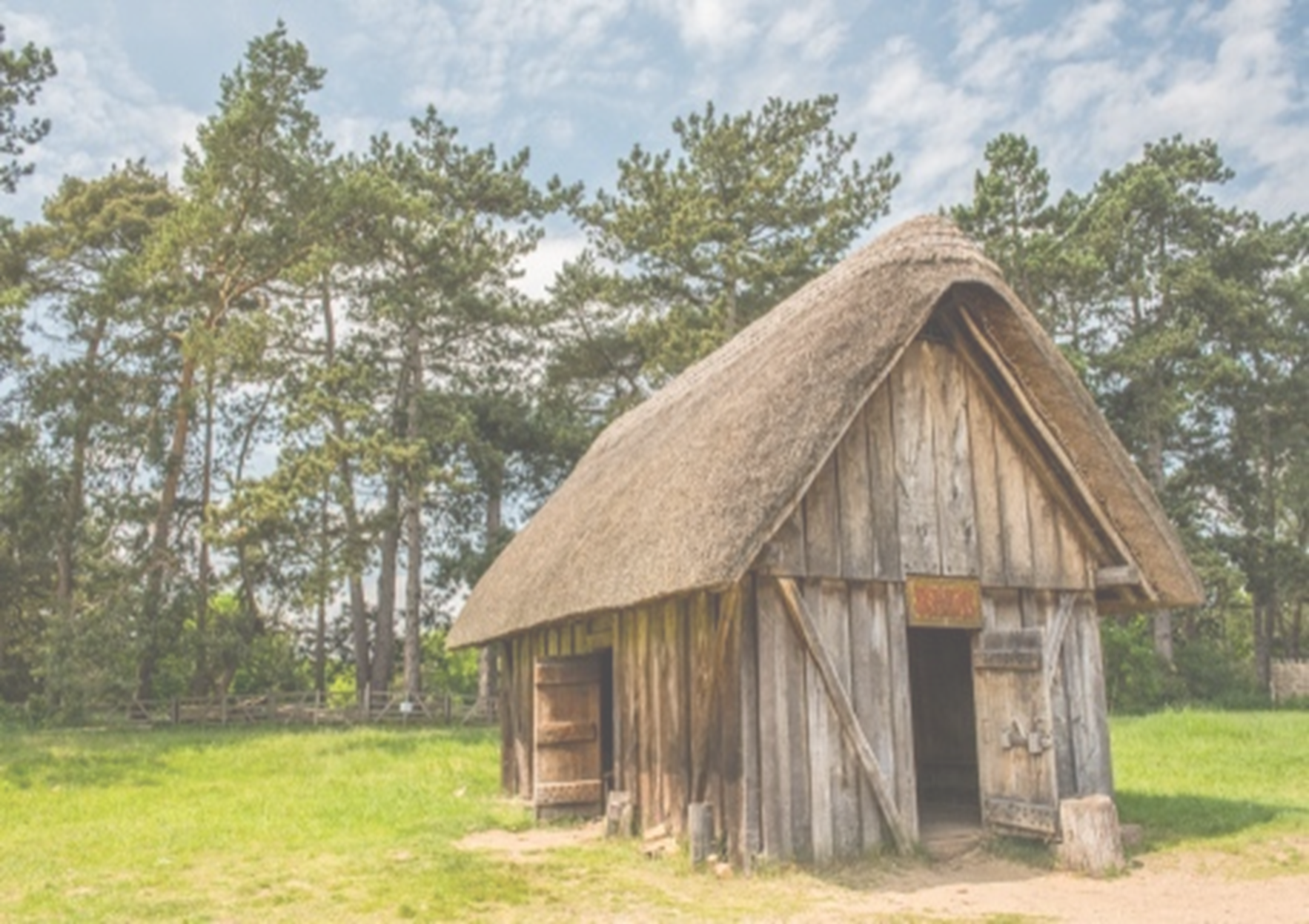 ©©©©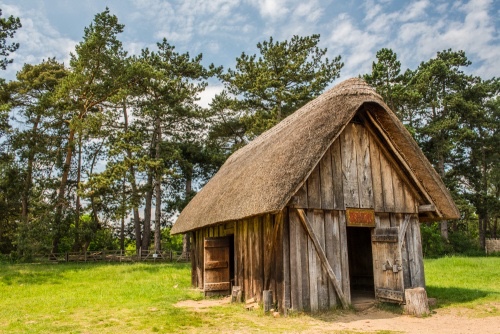 